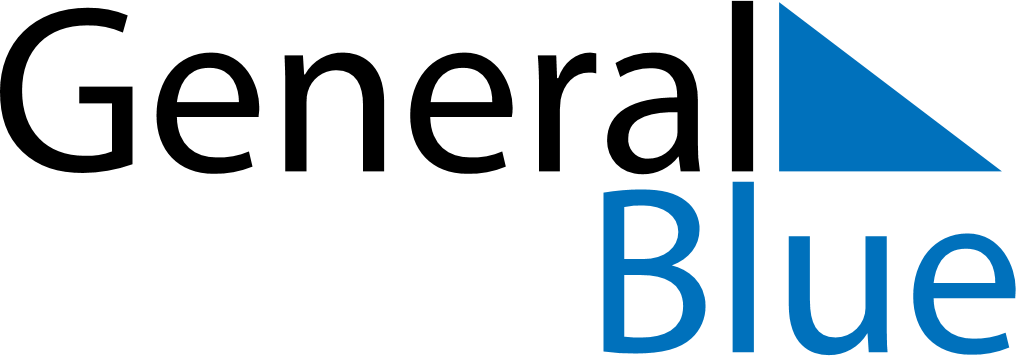 June 2019June 2019June 2019June 2019CyprusCyprusCyprusMondayTuesdayWednesdayThursdayFridaySaturdaySaturdaySunday112345678891011121314151516Pentecost17181920212222232425262728292930